           Принято                                                                              Утверждаю    педагогическим советом                                             Заведующий МБДОУ    31.08.2016г                                                                   «ДС №16 «Ивушка»       протокол № 2                                                                   __________С.А.Безух                                        "31"августа  2016г                                                                                                                                                                                                                                                                                                                  Программа дополнительного образования МБДОУ «Детский сад №16 «Ивушка»г.Евпатории Республики Крым»"Творим вместе с малышом"(художественно – эстетическое развитие дошкольников 5-7 лет) «Нетрадиционное рисование» (сокращенный вариант)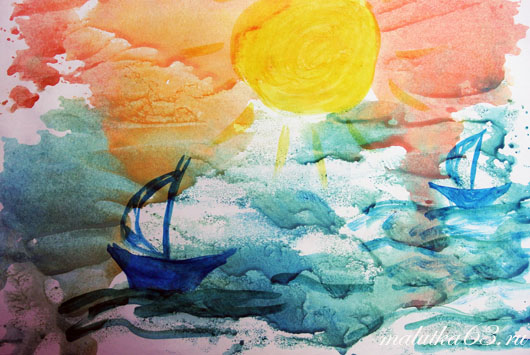 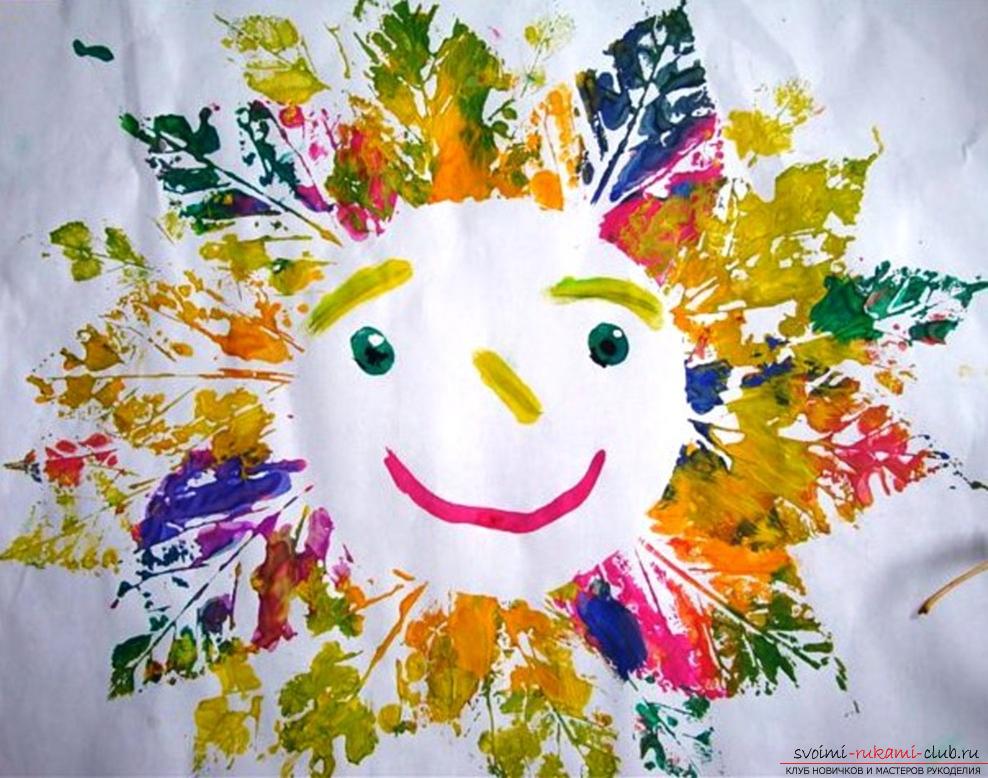                                                                                             авторы  составители:                                                         Коньшина  Г.А.- старший воспитатель                                                                               Леонова Н.Д.    –воспитатель                                                                    Красовская Н.В. -воспитательСодержание:Введение……………………………………………………………………. Актуальность…………………………………………………………………Цель и задачи программы…………………………………………………… В работе с детьми по программе необходимо……………………………...Условия работы по программе………………………………………………Развивающая среда для работы по программе……………………………Диагностика…………………………………………………………………6.1 Методы и приёмы диагностики………………………………………..6.2 Методика проведения диагностики……………………………………6.3 Уровни овладения навыками и умениями…………………………….7.Планирование работы по использованию нетрадиционных техник в рисовании……………………………………………………………………7.1 Годовое перспективное планирование………………………………...7.2 Игры и упражнения……………………………………………………..Организация работы с родителями………………………………………..Заключение………………………………………………………………… Литература………………………………………………………………….Введение Рисование – интересный и полезный вид творчества, в ходе которого разнообразными способами с использованием самых разных материалов, создаются живописные и графические изображения.Рисование приобщает малышей к миру прекрасного, развивает творческие способности, формирует эстетический вкус, позволяет ощутить гармонию окружающего мира.Дети воспринимают художественные занятия, как новый, необычный и интересный опыт.Их, по началу, мало интересует результат, а интересен сам процессТем не менее, даже совсем крошки способны понять, по-своему оценить прекрасное и готовы создать собственное произведение искусства.Детский рисунок привлекает своей непосредственностью, своеобразной выразительностью, неожиданностью образов.Л.С.Выготкий говорит о том, что «ребёнок рисует не то, что видит, а то, что знает»«Ребёнок может всё, пока не знает, что чего-то не может»Процесс рисования несёт в себе, также, психотерапевтические элементы. Присутствие рядом взрослого, делает процесс рисования успокаивающим; на лист выплёскиваются переживания и малыш освобождается от них. Происходит «графическое реагирование»В этот момент рисунок может стать средством зрительной связи между взрослым и ребёнком.При умелой организации занятий с учётом возрастных и индивидуальных особенностей. Рисование может стать одним из любимых занятий, может стать, а чаще всего и является устойчивым увлечением не только одарённых, но и почти всех детей.Для успешного обучения детей рисованию, можно использовать нетрадиционные техники.Ведь для работы во многих из них не требуется владение привычными инструментами – не требуется владение привычными инструментами – не нужны кисти и карандаши, когда есть собственные пальчики и ладошки, которые слушаются малыша гораздо лучше, чем инструменты художника. А для создания «мозаичного» шедевра подойдёт лист хорошо помятой бумаги. И даже пушистую шубку зайчонку подарит колючая малярная кисть из папиного ящика с инструментами и дешёвая зубная паста.Да как много различных способов для самовыражения маленького фантазёра!А с помощью взрослого будет проще реализовать свои фантазии.Данная программа предусматривает формирование творческих способностей у детей начиная с раннего до подготовительного дошкольного возраста.Она содержит методические рекомендации к использованию нетрадиционных техник в рисовании в виде перспективного планирования, диагностического инструментария, подбора игровых упражнений к различным нетрадиционным техникам рисования.1.Актуальность Использование детьми нетрадиционных техник в рисовании актуально и значимо в практическом и теоретическом отношении. Актуальность проблемы заключается в том, что рисование является тем методом обучения, который позволяет формировать в ребёнке такие личностные качества, как:Умение одухотворять живую и неживую природуСпособность идентифицировать себя с предметами и явлениями природы и окружающего мираГотовность чувствовать боль и радость других, сопереживать имСтремление заботиться о другихУмение восхищаться красотой и многообразием природных форм, замечать в неприметном значительное и в неказистом выразительноеСпособность чувствовать характер и изменчивость природных явлений, выражать своё отношение к нимГотовность эмоционально переживать образную форму произведений искусстваС другой стороны ребёнок набирается опыта изодеятельности:Учится быть оригинальнымУчится использовать средства выразительностиУчится давать оценку своей и чужой деятельностиУчится проявлять инициативу, самостоятельностьРазвивает индивидуальность, используя умения и навыки в применении различных техникИсследования российских педагогов и психологов Е.А. Флериной, Н.Г.Сакулиной, Е.И.Игнатьевой и др. дают основание сделать вывод о том, что рисование возникает у детей уже второго года жизни и является неотъемлемой частью развития ребёнка. Поэтому его необходимо включать в процесс обучения дошкольников, который должен быть направлен на овладение техническими навыками и отражение впечатлений от окружающего.Известно утверждение, что рисование – «это глубоко своеобразная сфера духовной жизни детей, самовыражения и самоутверждения, в которой ярко раскрывается индивидуальная самобытность каждого ребёнка» (Н.А.Ветлугина)Но для полноценного воспроизведения на листе окружающего мира, детям необходим запас наблюдений и опыта.Глаз ребёнка, воспитанный на наблюдении многообразных форм, на изучении красочных сочетаний в природе, будет более восприимчив к обучению техникам рисования. Ведь, чем больше опыт наблюдений, тем ярче видит ребёнок конечный результат своего рисунка, тем правильней он будет использовать навыки владения материалами и инструментами. Поэтому, педагогическую работу по обучению нетрадиционным техникам рисования следует начинать с организации чувственного познания, созерцания детьми эстетики природы, наслаждения ею, переживания её красоты.Научить детей видеть – значит сделать их глаз восприимчивым к красоте цвета и формы, способным замечать изящное в предметах и явлениях и удерживать их в памяти.Так же важно стимулировать проявление детьми самостоятельности в творческом процессе, который предполагает:Развитие художественно-эстетического восприятияСпособность замысливать, представлять будущий рисунокОсвоение технических и изобразительных навыковОпыт общения с миром изобразительного искусстваТолько после такой подготовки можно ждать от ребёнка полной реализации его художественных возможностей. Также нужно приложить не мало усилий для обучения пользованию материалами и инструментами, доступными в дошкольном возрасте. Необходимо готовить руку ребёнка для более точной передачи красоты и изящества форм, цветовых созвучий.Многообразие техник помогает детям искать себя в материале. По своей природной сути кто-то больше график, кто-то живописец и, безусловно, выразит себя наиболее адекватно в предпочтительной технике.Чтобы это произошло, и возникает необходимость в поиске нового подхода, новых способов, новых техник рисования. И тогда каждый ребёнок сумеет реализовать свой неповторимый способ самовыражения.Для работы можно использовать различные материалы и инструменты т.к. фантазия детей и взрослых даёт всё новые и новые возможности уверенного овладения изобразительными средствами.Результатами работы должны стать:Активность и самостоятельность детей в рисованииУмение находить новые способы для художественного изображенияУмение передавать в работе свои чувства с помощью различных средств выразительности2.Цель и задачи программыЦелью данной программы является использование детьми дошкольного возраста нетрадиционных техник в рисованииНа основе данной цели определены следующие задачи:Передача и накопление опыта использования в рисовании нетрадиционных техникОбучение с учётом возрастных особенностей детей, опираясь на их желание и стремление реализовать себя через художественные образыЗнакомство детей со способами работы с нетрадиционными материалами и инструментамиПроведение диагностики детейОбработка полученных данных для того, чтобы выявить уровень художественного развития детей 3.В работе с детьми по программе необходимо:Научить детей находить связь между предметами и явлениями окружающего мира и их изображениями в рисункеформировать способы зрительного и тактильного обследования объектов, для уточнения и обогащения восприятиянаблюдать в природе и уголке природы, для обогащения и уточнения зрительных впечатленийсоздавать условия для освоения детьми способов и приёмов изображения знакомых предметов на основе знакомых и нетрадиционных средств художественно – образной выразительностипобуждать детей самостоятельно выбирать способы изображения при создании выразительных образов, используя при этом освоенные техникиучить ориентироваться в таких понятиях, как форма, цвет, величина, количествостараться вызвать интерес к сотворчеству с воспитателем и другими детьми при создании коллективных композиций4.Условия работы по программе:Для эффективного осуществления педагогического процесса в группе создаётся развивающая среда, в которой характеризуются педагогически целесообразные взаимодействия взрослого и ребёнка. Пространство сконструировано таким образом, чтобы каждый ребёнок в течение дня мог найти себе увлекательное занятие.При создании среды с учётом развития изобразительной деятельности, учитывается ряд требований:Соответствие возможностям ребёнка для перехода к следующему этапу развитияПредметная среда включает не только уже известные ребёнку объекты, но и те, которые побуждают к деятельностиПроектирование предметной среды вытекает из исходной инициативы детей, их стремления на деле применять свои знания и умения.Развивающая среда опирается на принципы:Принцип соответствия особенностям развития и саморазвитияПринцип информированности, обогащённостиПринцип активностиПринцип эмоциональной насыщенностиПринцип системностиПринцип статичности и подвижностиПринцип эмоционального благополучия и комфортностиПринцип закрытостиПринцип обеспечения половых различийПринцип универсальности5.Развивающая среда для работы по программе включает следующие центры:ЦентрОбразовательная задачаПримерное содержание средыПредполагаемая деятельность детейУголок изо-деятель-ностиРазвитие ручной умелости, проживание, преобразование познавательно-го опыта в продуктивной деятельностиМатериалы инструменты и их заместители для работы в различных видах деятельности.Бумага разных форматов и структур.Оборудование для работы.Игры.Мнемотаблицы Технологические картыРисованиеНетрадиционное рисованиеЛепкаАппликацияРаскраски Игротека Уточнение, систематизация знаний, умений и навыков, их использование в игровой деятельностиДидактические игры в соответствии с возрастом по различным разделамИгровая деятельностьКнижный уголокНакопление познавательно-го опыта, умения «работать» с книгой.Познавательная и художественная литература, картинки и фотографии, «Книжкина больница»РассматриваниеСлушаниеСистематизация наглядного материалаУголок природыРасширение познавательно-го опыта, его использование в других видах деятельностиРастения в соответствие с возрастными рекомендациямиОборудование для трудаИллюстрации с экологическим содержаниемКартотека загадок, стихов, примет, пословиц, поговорокГербарии, семена растенийПриродный материалМнемотаблицы Дидактические игры экологического содержанияНаблюдение, проведение опытов, экспериментов. Труд природоведческого содержания.Лаборатория «Почемучка»Овладение средствами познавательной деятельности, способами действий, обследования объектов, расширение познавательного опытаМатериалыОборудование ПриборыТехнические и медицинские материалыФартукиНаглядные моделиОпыты, эксперименты, исследования.